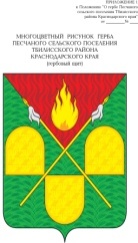 СОВЕТ ПЕСЧАНОГО СЕЛЬСКОГО ПОСЕЛЕНИЯ ТБИЛИССКОГО РАЙОНАРЕШЕНИЕот ___ января 2022 года                                                                                     № __х. ПесчаныйО плане работы Совета Песчаного сельского поселения Тбилисскогорайона на 2022 годРуководствуясь статьями  26, 56, 61 устава Песчаного сельского поселения Тбилисского района, статьей 4 регламента Совета Песчаного сельского поселения Тбилисского района, Совет Песчаного сельского поселения Тбилисского района р е ш и л:Утвердить план работы Совета Песчаного сельского поселения Тбилисского района на 2022 год (приложение 1).Эксперту, специалисту администрации Песчаного сельского поселения Тбилисского района В. А. Олехнович обеспечить опубликование настоящего решения в сетевом издании «Информационный портал Тбилисского района».Контроль за исполнением настоящего решения оставляю за собой.Решение вступает в силу со дня его опубликования.Исполняющий обязанности главы Песчаного сельского поселенияТбилисского района                                                                              И.В. СелезнёвПЛАН РАБОТЫ Совета Песчаного сельского поселения Тбилисского района на 2022 годИсполняющий обязанности главы Песчаного сельского поселенияТбилисского района                                                                                И.В. СелезнёвПРИЛОЖЕНИЕ 1УТВЕРЖДЕНОрешением Совета Песчаного сельского поселения Тбилисского района от __ января 2022 г. №___Дата проведения мероприятияРассматриваемые вопросы Ответственные за подготовку123Сессия Совета Песчаного сельского поселения (открытая отчетная)08.02.2022 г.Час контроля.О ежегодном отчете главы Песчаного сельского поселения Тбилисского района о результатах своей деятельности  и деятельности администрации Песчаного сельского поселения Тбилисского района за 2021 годИ.В. СелезнёвН.Г. ГонтарьН.А. ОвчинниковаВ.В. ВидинееваСессия Совета Песчаного сельского поселениямарт1. Час контроля.2. О внесении изменений в решение Совета Песчаного сельского поселения Тбилисского района от          24 декабря 2021 года № 106  «О бюджете Песчаного сельского поселения Тбилисского района на 2022 год».Об утверждении стоимости услуг, предоставляемых согласно гарантированному перечню услуг по погребению на территории Песчаного сельского поселения Тбилисского района.О результатах деятельности МКУ «Учреждение по хозяйственному обеспечению деятельности ОМС Песчаного сельского поселения Тбилисского района» за 2021 год.О результатах деятельности МБУК «Песчаный культурно-досуговый центр» за 2021 год.И.В. СелезнёвН.Г. ГонтарьН.А. ОвчинниковаВ.В. ВидинееваСессия Совета Песчаного сельского поселенияапрельЧас контроля.О внесении изменений в решение Совета Песчаного сельского поселения Тбилисского района от   24 декабря 2021 года № 106  «О бюджете Песчаного сельского поселения Тбилисского района на 2022 год». О содержании и обслуживании системы наружного освещения населенных  пунктов Песчаного сельского поселения.О реализации мероприятий в рамках региональной программы «Формирование комфортной городской среды».И.В. СелезнёвН.Г. ГонтарьН.А. ОвчинниковаВ.В. ВидинееваСессия Совета Песчаного сельского поселениямайЧас контроля.Анализ взаимодействия с администрацией по вопросам подготовки проектов НПА на очередную сессию.Об опубликовании проекта решения Совета Песчаного сельского поселения Тбилисского района «О внесении изменений в Устав Песчаного сельского поселения Тбилисского района», назначении даты проведения публичных слушаний, установлении порядка учета предложений и участия граждан в обсуждении проекта Устава Песчаного сельского поселения Тбилисского района.О создании рабочей группы по учету предложений по проекту решения Совета Песчаного сельского поселения Тбилисского района «О внесении изменений в устав Песчаного сельского поселения Тбилисского района».И.В. СелезнёвН.Г. ГонтарьН.А. ОвчинниковаВ.В. ВидинееваСессия Совета Песчаного сельского поселенияиюньЧас контроля.О ходе выполнения мероприятий по безопасности дорожного движения.Об участии органов ТОС в решении вопросов местного значения.О внесении изменений в решение Совета Песчаного сельского поселения Тбилисского района от  24 декабря 2021 года № 106  «О бюджете Песчаного сельского поселения Тбилисского района на 2022 год».И.В. СелезнёвН.Г. ГонтарьН.А. ОвчинниковаВ.В. ВидинееваСессия Совета Песчаного сельского поселенияиюль Час контроля.О ходе исполнения бюджета Песчаного сельского поселения Тбилисского района за I полугодие 2022 года.О внесении изменений в решение Совета Песчаного сельского поселения Тбилисского района от  24 декабря 2021 года № 106  «О бюджете Песчаного сельского поселения Тбилисского района на 2022 год».И.В. СелезнёвН.Г. ГонтарьН.А. ОвчинниковаВ.В. ВидинееваСессия Совета Песчаного сельского поселенияавгустЧас контроля.О внесении изменений в решение Совета Песчаного сельского поселения Тбилисского района от  24 декабря 2021 года № 106  «О бюджете Песчаного сельского поселения Тбилисского района на 2022 год».О выполнении мероприятий по ремонту дорожного покрытия в 2022 году.И.В. СелезнёвН.Г. ГонтарьН.А. ОвчинниковаВ.В. ВидинееваСессия Совета Песчаного сельского поселениясентябрьЧас контроля.О проведенных мероприятиях по физической культуре и спорту в летний период.О внесении изменений в решение Совета Песчаного сельского поселения Тбилисского района от  24 декабря 2021 года № 106  «О бюджете Песчаного сельского поселения Тбилисского района на 2022 год».И.В. СелезнёвН.Г. ГонтарьН.А. ОвчинниковаВ.В. ВидинееваСессия Совета Песчаного сельского поселенияоктябрьЧас контроля.О внесении изменений в решение Совета Песчаного сельского поселения Тбилисского района от  24 декабря 2021 года № 106  «О бюджете Песчаного сельского поселения Тбилисского района на 2022 год».И.В. СелезнёвН.Г. ГонтарьН.А. ОвчинниковаВ.В. ВидинееваСессия Совета Песчаного сельского поселенияноябрьЧас контроля.О рассмотрении проекта решения о бюджете сельского поселения на 2023 год.О внесении изменений в решение Совета Песчаного сельского поселения Тбилисского района от  24 декабря 2021 года № 106  «О бюджете Песчаного сельского поселения Тбилисского района на 2022 год».О передачи администрацией Песчаного сельского поселения Тбилисского района администрации муниципального образования Тбилисский район полномочий по организации библиотечного обслуживания, комплектования библиотечных фондов и предоставления информационных услуг.О Соглашении о передаче контрольно-счетной палате муниципального образования Тбилисский район полномочий контрольно-счетного органа Песчаного сельского поселенияпо осуществлению внешнего муниципального финансового контроля в 2023 году.И.В. СелезнёвН.Г. ГонтарьН.А. ОвчинниковаВ.В. ВидинееваСессия Совета Песчаного сельского поселениядекабрьЧас контроля.О бюджете Песчаного сельского поселения на 2023 год.И.В. СелезнёвН.Г. ГонтарьН.А. ОвчинниковаВ.В. ВидинееваЗаседания постоянных комиссий Совета Песчаного сельского поселения Тбилисского районаПредварительное рассмотрение вопросов, выносимых на сессии Совета Песчаного сельского поселения Тбилисского района.Осуществление контроля за принятыми решениями Совета Песчаного сельского поселения Тбилисского района.Разработка проектов нормативных правовых актов.И.В. СелезнёвН.Г. ГонтарьН.А. ОвчинниковаВ.В. ВидинееваРабота в избирательных округахУчастие в сходах, благотворительных акциях и других мероприятиях, проводимых на территории округа.Прием избирателей.Депутаты Совета Песчаного сельского поселения Тбилисского района